SUPPORTING INFORMATIONLanthanide coordination polymers with 1,2-phenylenediacetate.Insa Badianea,b, Stéphane Freslona, Yan Suffrena, Carole Daiguebonnea, Guillaume Calveza, Kevin Bernota, Magatte Camarab and Olivier Guilloua.a INSA Rennes, UMR 6226 “Institut des Sciences Chimiques de Rennes”, F-35708 Rennesb Université Assane Seck de Ziguinchor, LCPM – Groupe 	"Matériaux Inorganiques: Chimie Douce et Cristallographie", BP. 523 Ziguinchor – Sénégal, 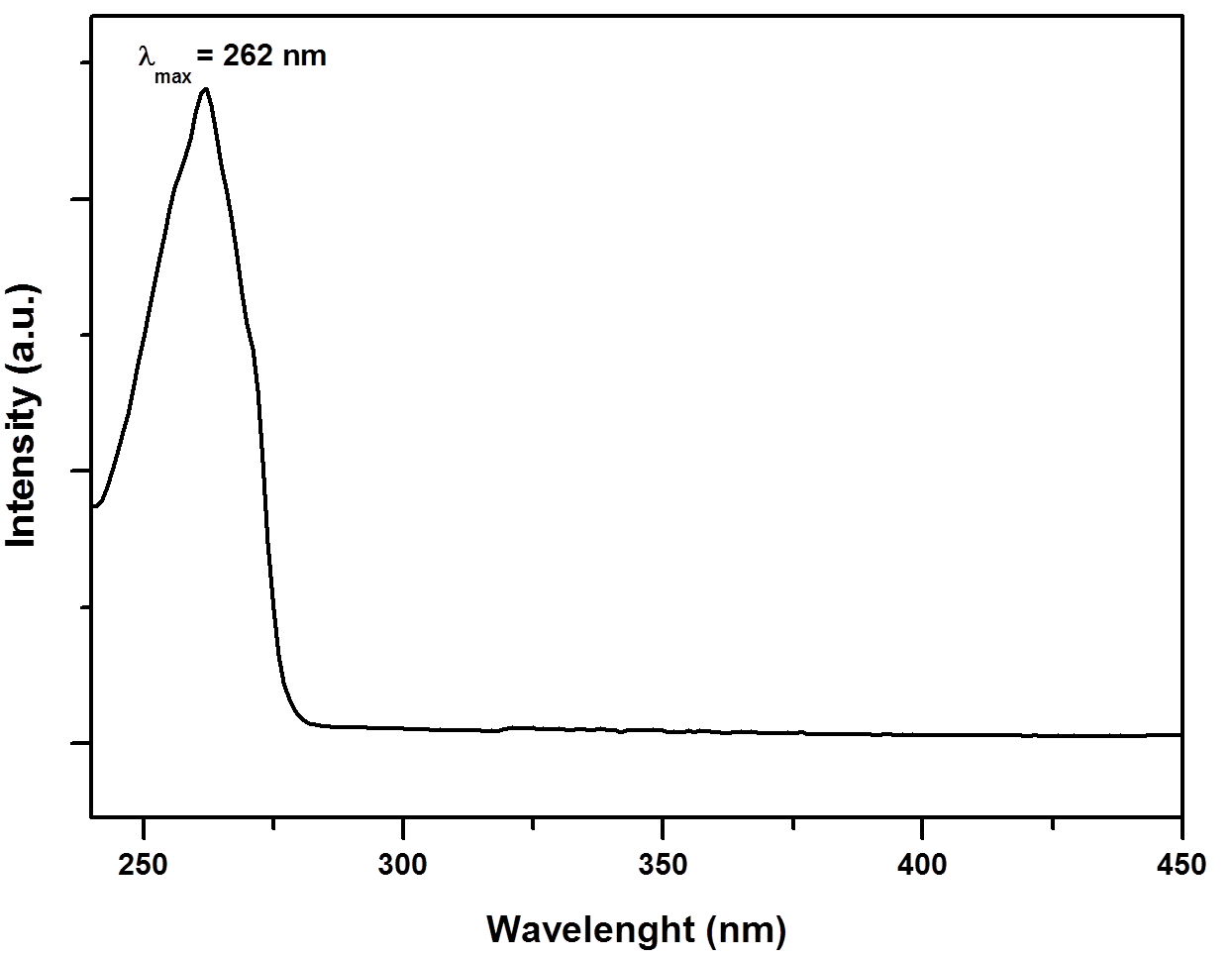 Figure S1. UV-vis absorption spectrum of an aqueous solution of Na2o-pda (c = 4.3 10-5 mol.L-1).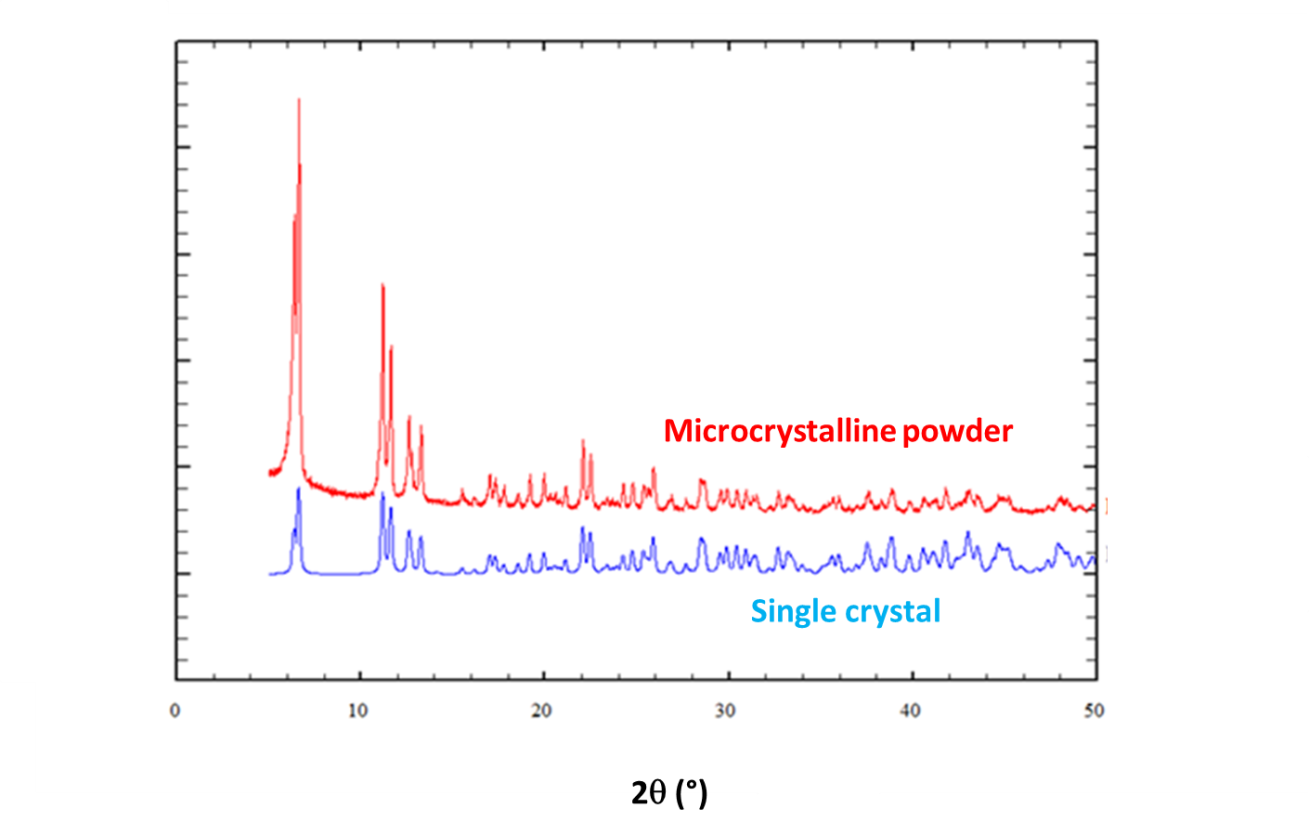 Figure S2. Experimental and simulated (on the basis of crystal structure) powder diffraction patterns of [La2(o-pda)3(H2O)4,4H2O] (1.).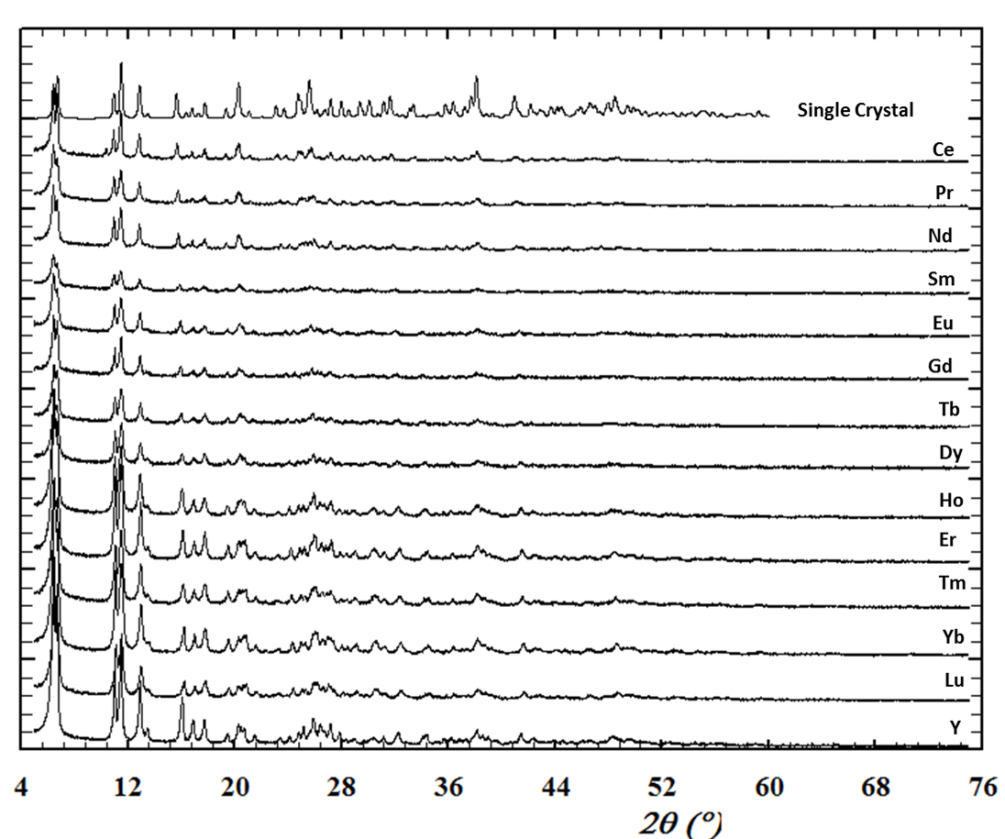 Figure S3. Experimental and simulated (on the basis of the crystal structure from reference [47]) powder X-ray diffraction patterns of microcrystalline compounds [Ln2(o-pda)3(H2O)2,2H2O] for Ln = Ce-Nd, Sm-Lu and Y (2). 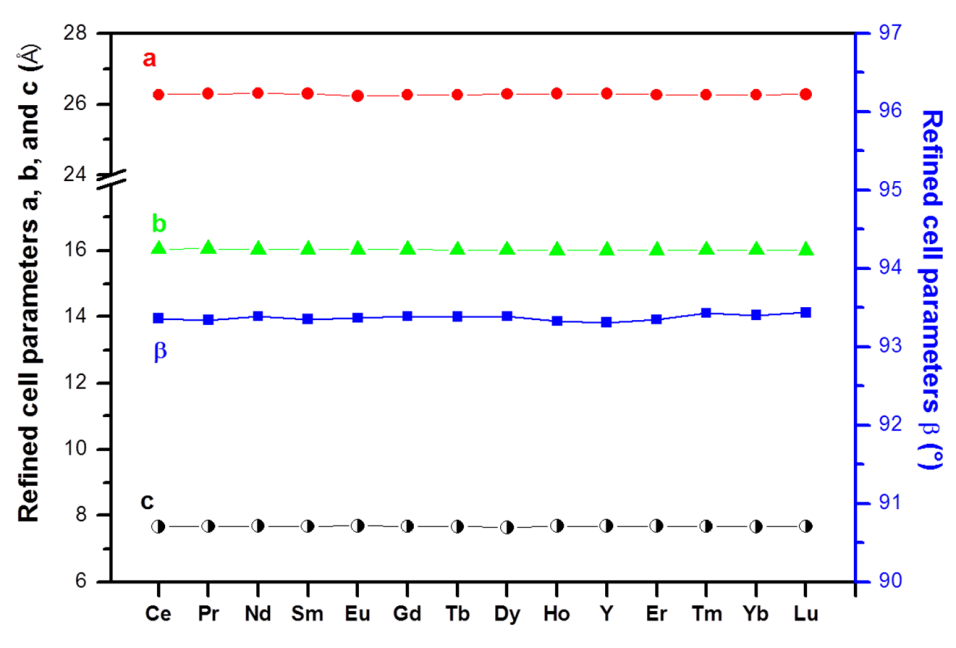 Figure S4. Refined cell parameters for microcrystalline compounds [Ln2(o-pda)3(H2O)2,2H2O] for Ln = Ce-Nd, Sm-Lu and Y (2).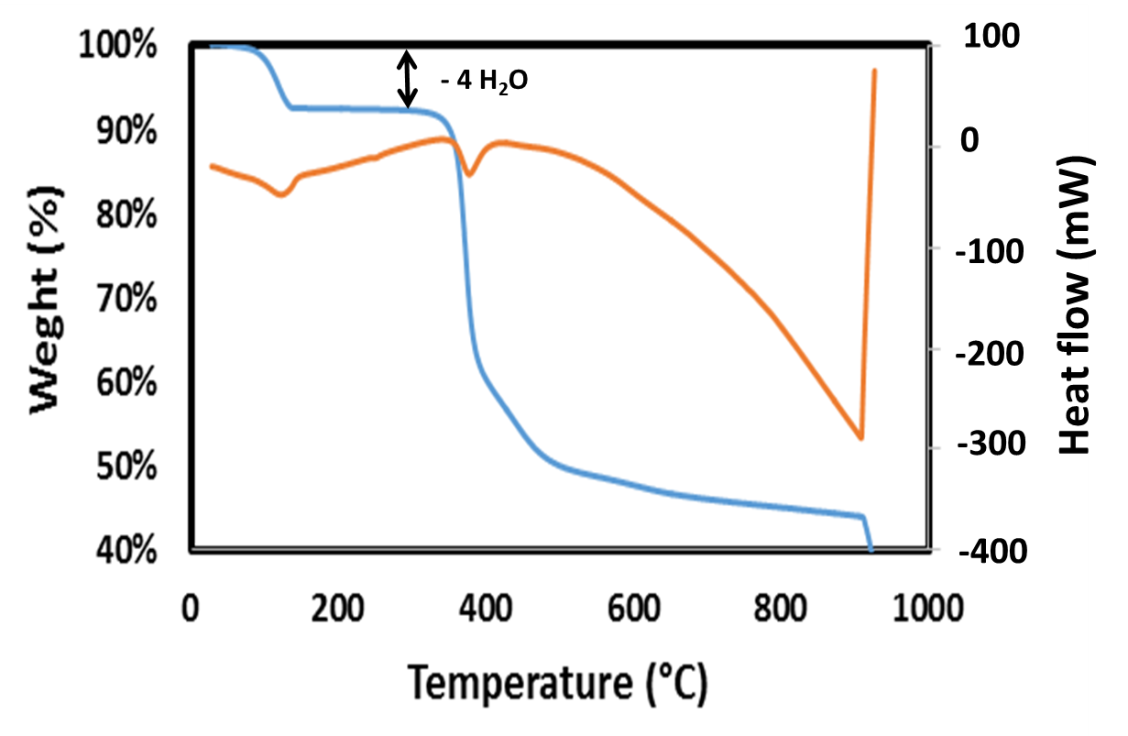 Figure S5. Thermal analyzes of microcrystalline [Gd2(o-pda)3(H2O)2,2H2O]. 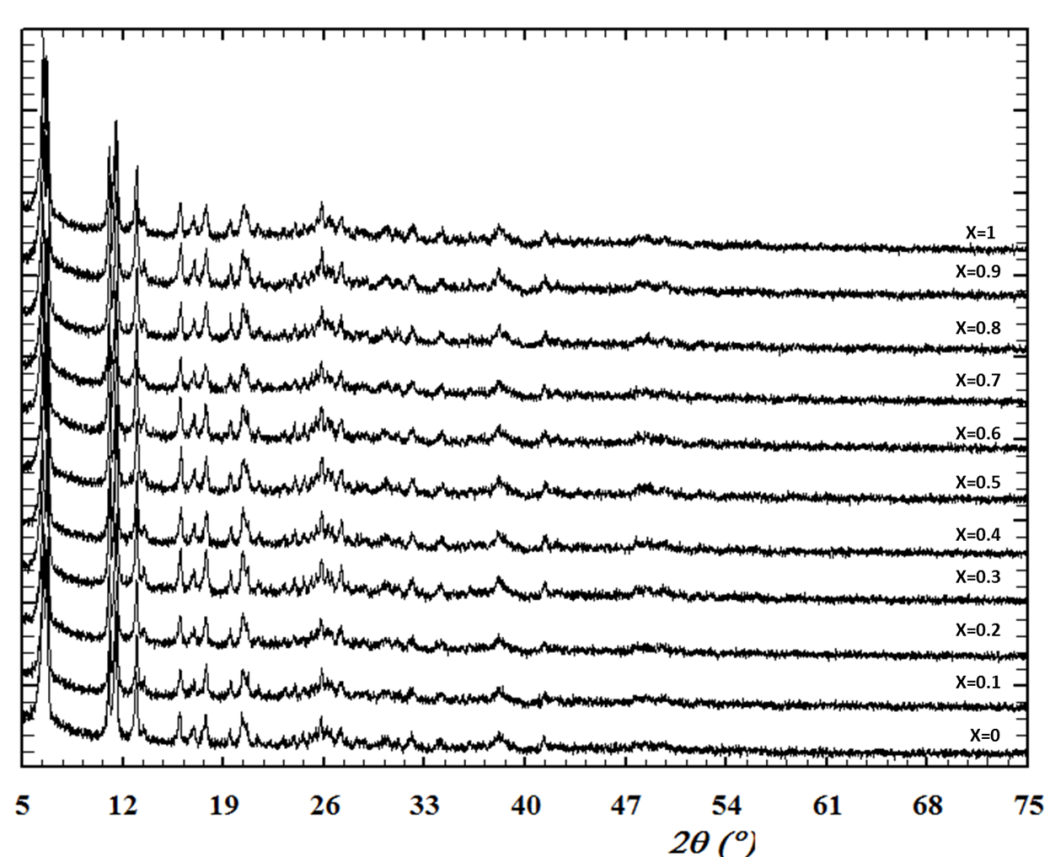 Figure S6. Powder X-ray diffraction diagrams for microcrystalline [Tb2-2xGd2x(o-pda)3(H2O)2,2H2O] with 0 ≤ x ≤ 0.9.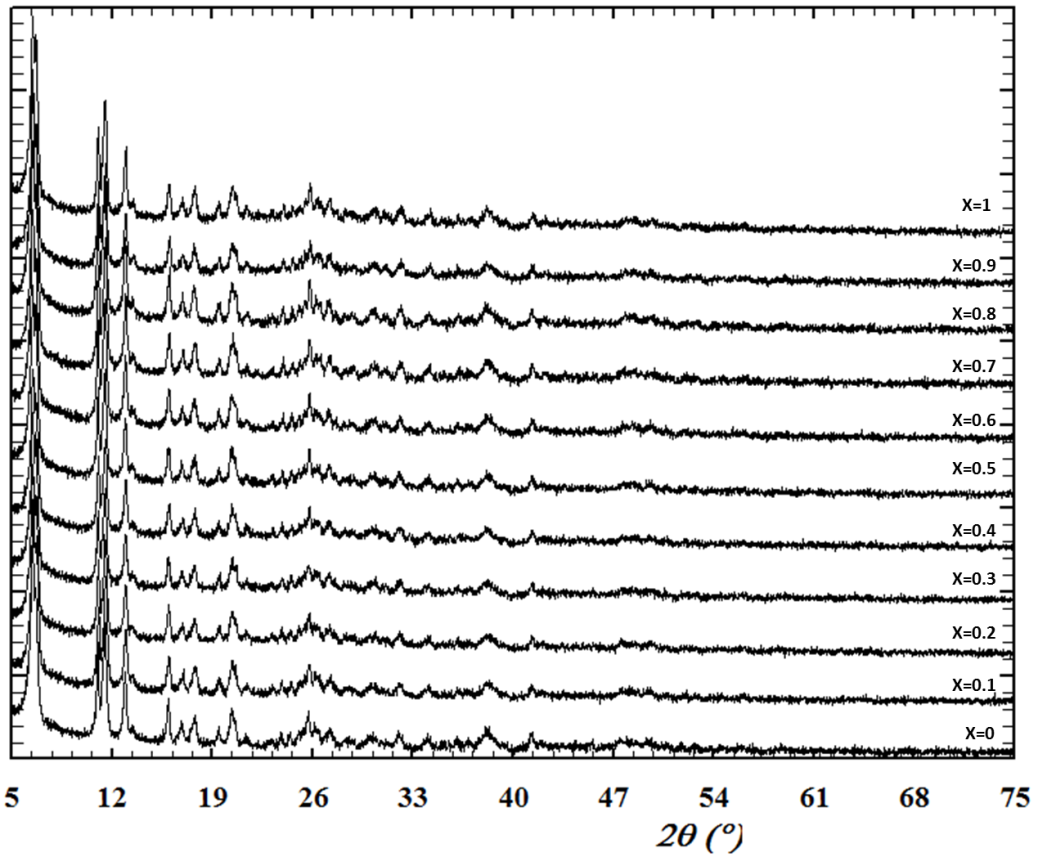 Figure S7. Powder X-ray diffraction diagrams for microcrystalline [Tb2-2xEu2x(o-pda)3(H2O)2,2H2O] with 0 ≤ x ≤ 0.9.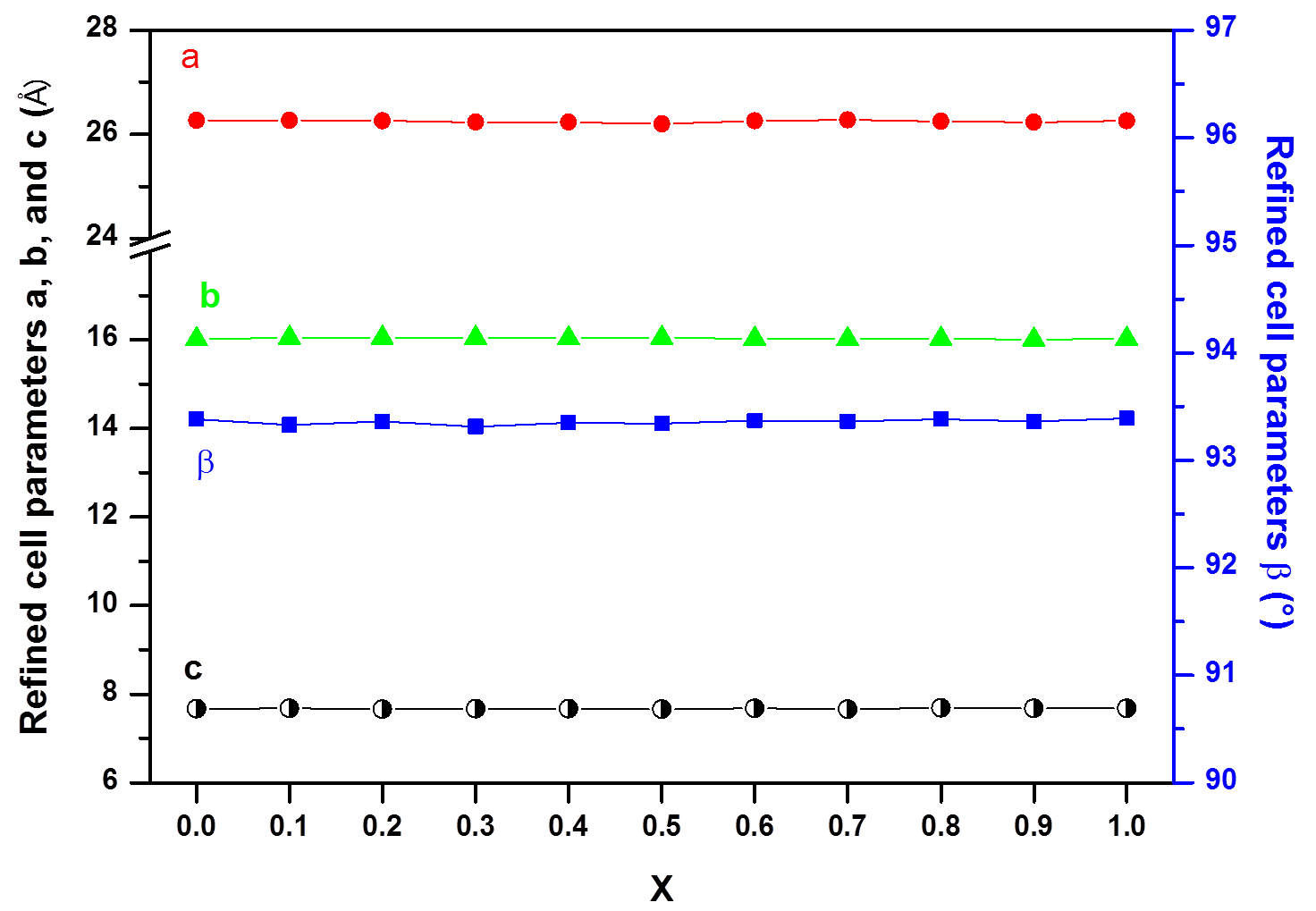 Figure S8. Refined cell parameters for microcrystalline [Tb2-2xGd2x(o-pda)3(H2O)2,2H2O] with 0 ≤ x ≤ 0.9. 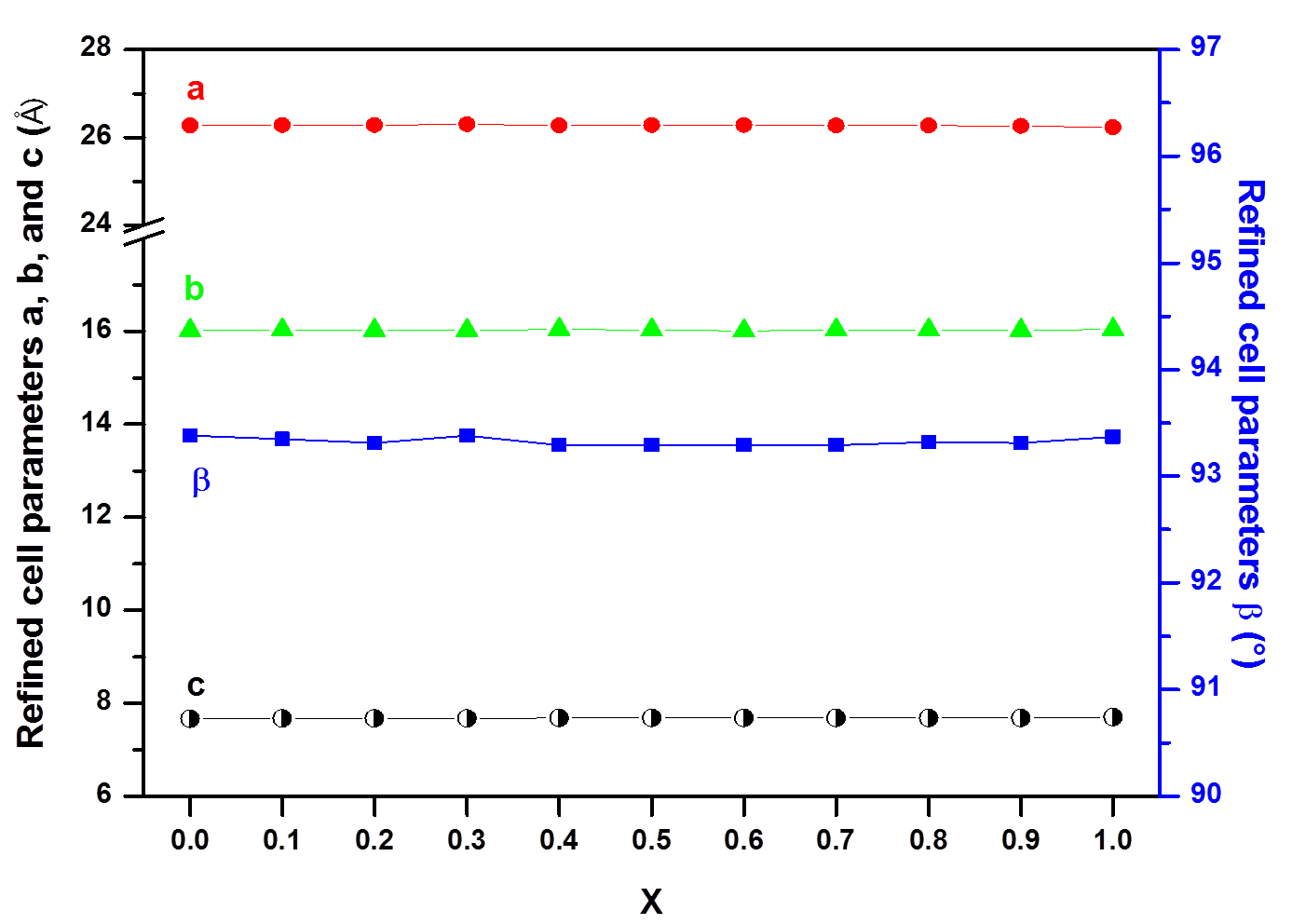 Figure S9. Refined cell parameters for microcrystalline [Tb2-2xEu2x(o-pda)3(H2O)2,2H2O] with 0 ≤ x ≤ 0.9. 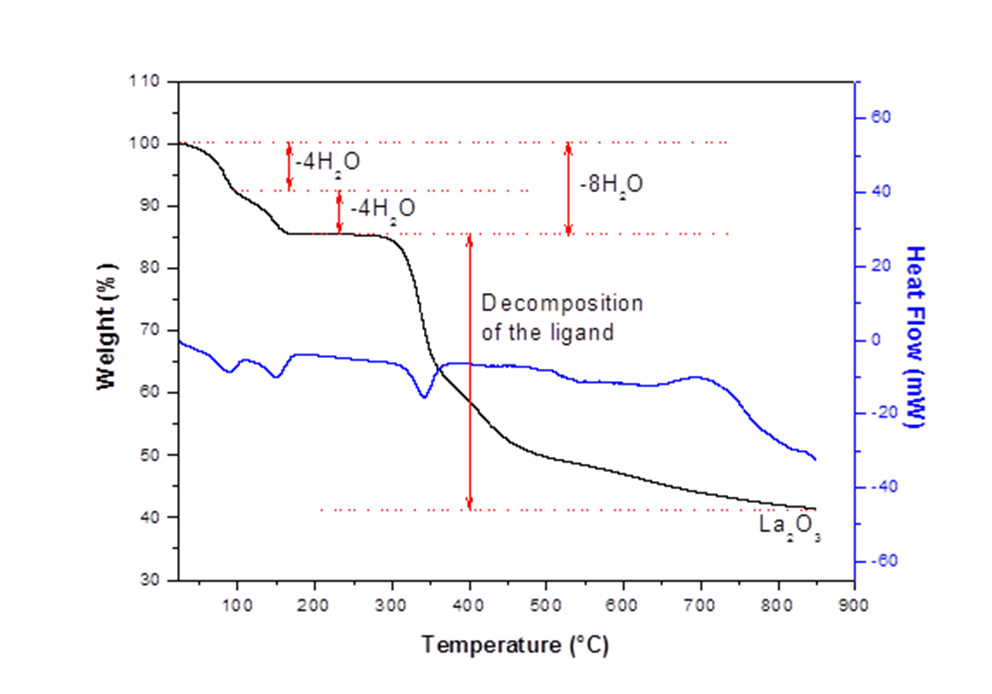 Figure S10. Thermal analyzes of microcrystalline [La2(o-pda)3(H2O)4,4H2O] (1).Figure S11. Temperature-dependent X-ray powder diffraction of microcrystalline [La2(o-pda)3(H2O)4,4H2O] (1). 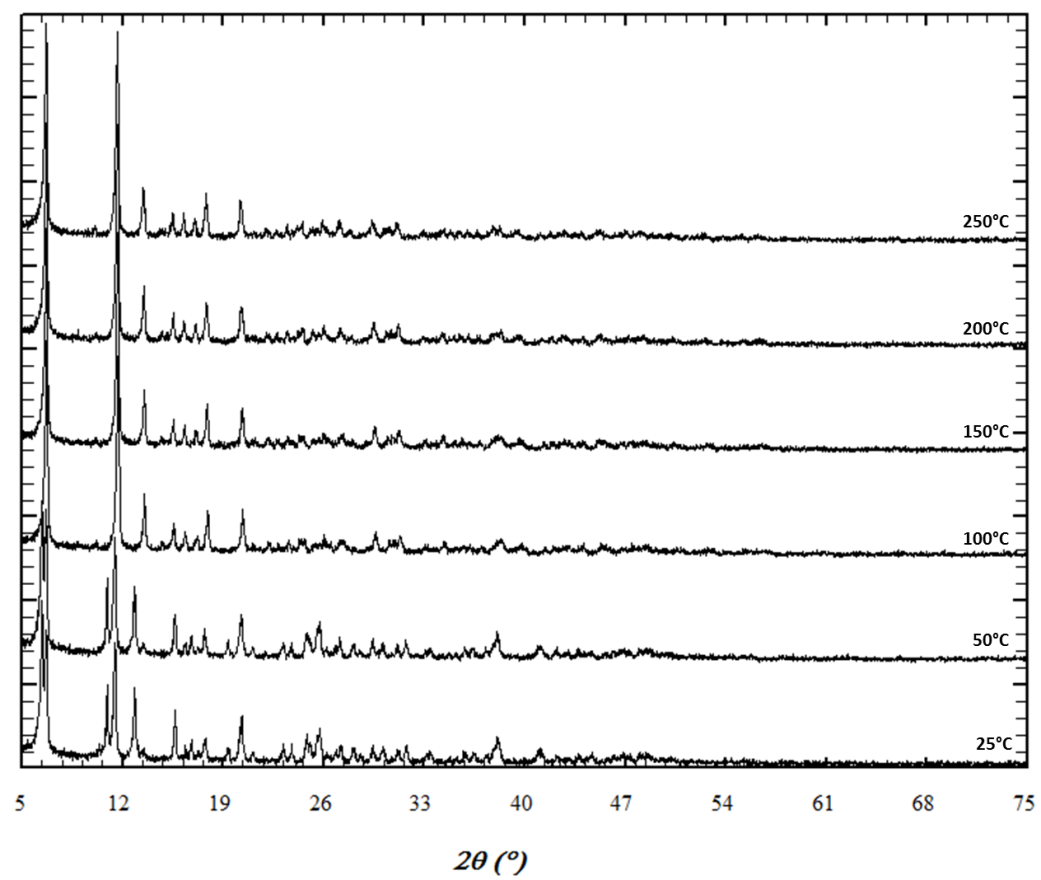 Figure S12. Temperature-dependent powder X-ray diffraction diagrams of microcrystalline [Gd2(o-pda)3(H2O)2,2H2O] between room temperature and 250°C under nitrogen atmosphere.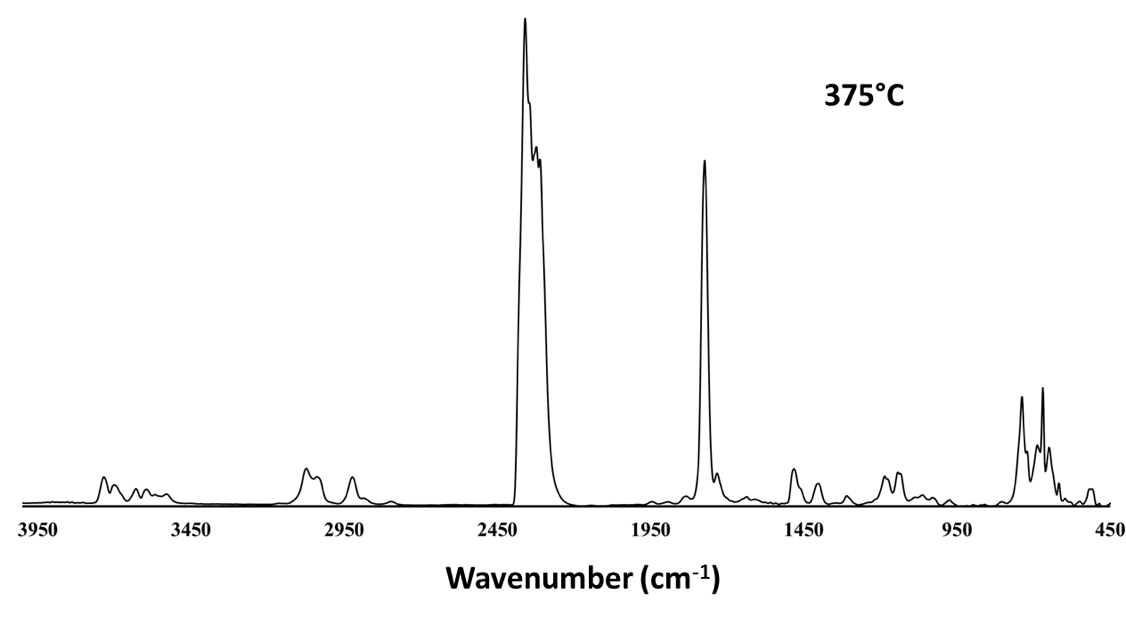 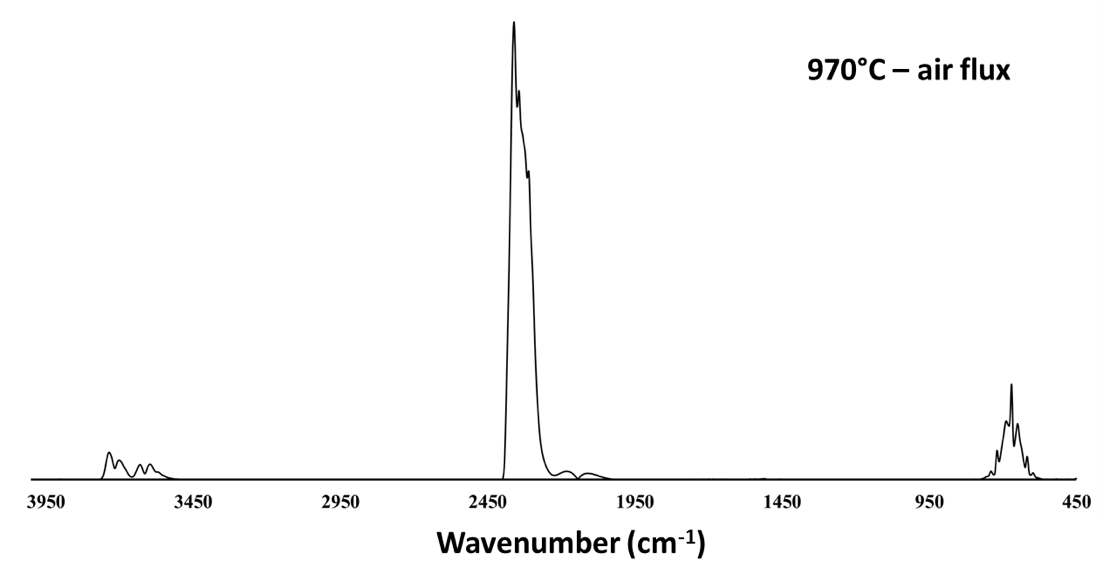 Figure S13. IR spectrum of microcrystalline [Gd2(o-pda)3(H2O)2,2H2O] recorded at 375°C (N2 flux) and 970°C (air flux).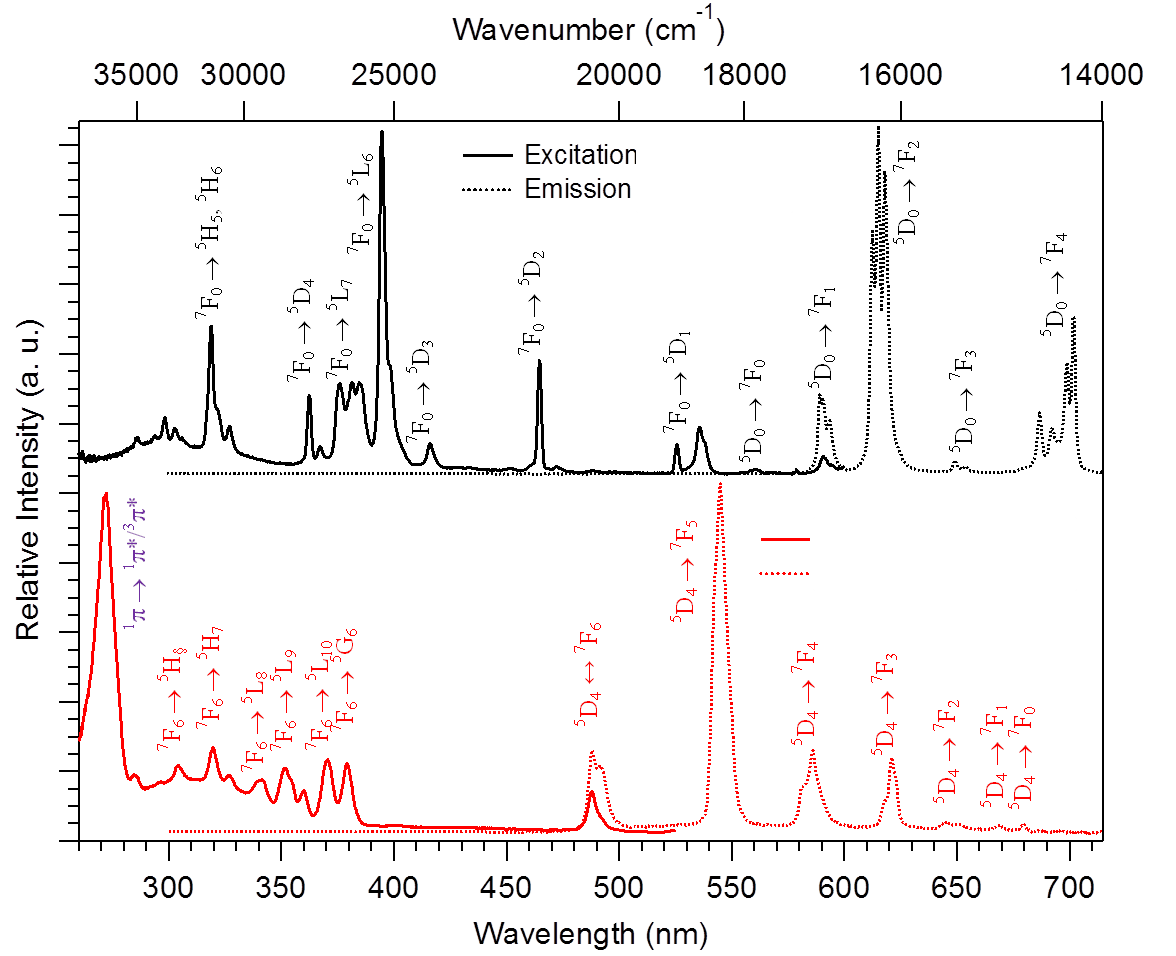 Figure S14. Top: Excitation (em = 615 nm) and emission (exc = 395 nm) spectra for microcrystalline [Eu2(o-pda)3(H2O)2,2H2O]. Bottom: Excitation (em = 545 nm) and emission (exc = 379 nm) spectra for microcrystalline [Tb2(o-pda)3(H2O)2,2H2O].Table S1. Crystal and final structure refinement data already reported. Table S1. Crystal and final structure refinement data already reported. Table S1. Crystal and final structure refinement data already reported. Table S1. Crystal and final structure refinement data already reported. Table S1. Crystal and final structure refinement data already reported. Table S1. Crystal and final structure refinement data already reported. Table S1. Crystal and final structure refinement data already reported. Table S1. Crystal and final structure refinement data already reported. Table S1. Crystal and final structure refinement data already reported. Table S1. Crystal and final structure refinement data already reported. Table S1. Crystal and final structure refinement data already reported. Table S1. Crystal and final structure refinement data already reported. Table S1. Crystal and final structure refinement data already reported. Molecular formulaNd2C30O16H33Nd2C30O16H33La2C30O16H33La2C30O16H33La2C30O16H33Tb2C30O16 H36Ho2C30O16H36Er2C30O16.5H33Er2C30O16.5H33Pr2C30O16.5H33Pr2C30O16.5H33Dy2C30O16H32SystemMonoclinicMonoclinicMonoclinicMonoclinicMonoclinicMonoclinicMonoclinicMonoclinicMonoclinicMonoclinicMonoclinicMonoclinica (Å)26.2906 (18)26.2906 (18)26.271 (14)26.271 (14)26.271 (14)26.2699 (4)26.317 (4)26.317 (3)26.317 (3)26.223 (7)26.223 (7)26.2718 (9)b (Å)16.1172 (11)16.1172 (11)16.149 (8)16.149 (8)16.149 (8)16.0274 (2)16.004 (3)16.1589 (19)16.1589 (19)16.097 (4)16.097 (4)16.0042 (6)c (Å)7.8327 (5)7.8327 (5)7.966 (4)7.966 (4)7.966 (4)7.6724 (1)7.6263 (12)7.8459 (9)7.8459 (9)7.852 (2)7.852 (2)7.6441 (3)β (°)93.173 (5)93.173 (5)92.850 (9)92.850 (9)92.850 (9)93.345 (1)93.471 (2)93.124 (2)93.124 (2)93.031 (4)93.031 (4)93.389 (2)V (Å3)3313.9 (4)3313.9 (4)3375 (3)3375 (3)3375 (3)3224.87 (8)3206.1 (9)3331.6 (7)3331.6 (7)3309.8 (15)3309.8 (15)3208.41 (20)Z444444444444Formula weight (g mol-1)937.04937.04926.38926.38926.38958.36978.42992.08992.08939.38939.38973.56Space group (No.)C2/c (n°15)C2/c (n°15)C2/c (n°15)C2/c (n°15)C2/c (n°15)C2/c (n°15)C2/c (n°15)C2/c (n°15)C2/c (n°15)C2/c (n°15)C2/c (n°15)C2/c (n°15)Dcalc (g cm-3)1.8781.8781.8231.8231.8231.972.0271.9781.9781.8851.8852.01538µ (mm-1)3.1733.1732.5702.5702.5704.4264.9765.085.082.992.994.70R (%)1.751.755.055.055.052.943.301.41.41.91.92.2RW (%)10.35710.35713.31513.31513.3158.0412.411.311.310105.5GoF1.0531.0531.0551.0551.0551.0031.0691.091.091.0811.0811.06N° CCDC953279953279952811952811952811635048635081963497963497963495963495669663ReferenceReference4444444747474646464545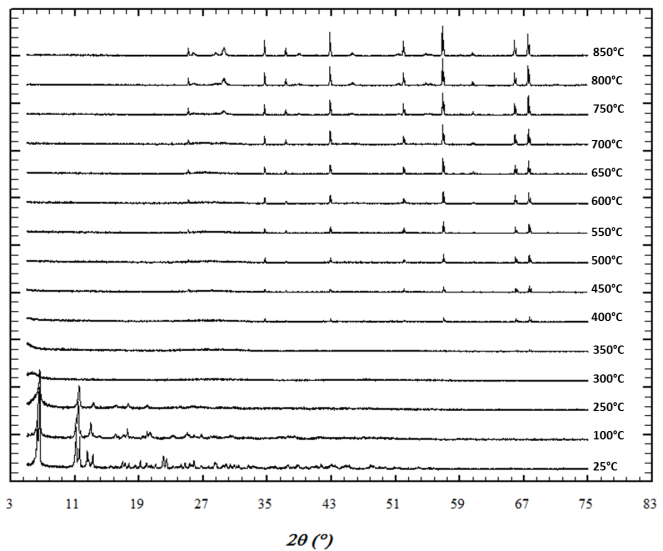 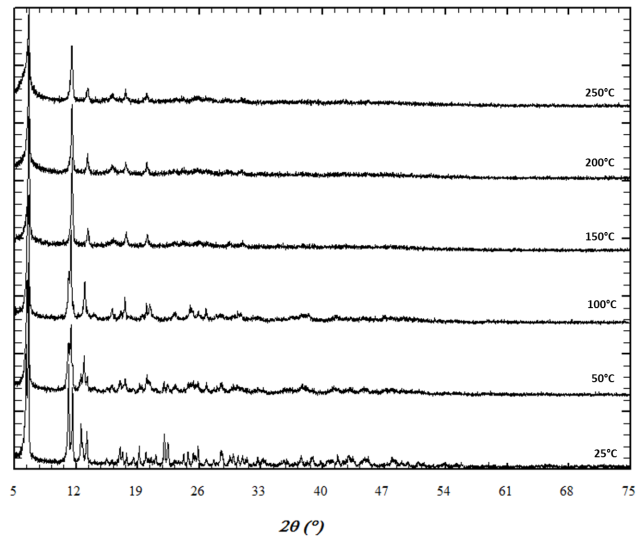 Table S2. Chemical analyzes for compounds that constitute families (1) and (2).Table S2. Chemical analyzes for compounds that constitute families (1) and (2).Table S2. Chemical analyzes for compounds that constitute families (1) and (2).Table S2. Chemical analyzes for compounds that constitute families (1) and (2).Table S2. Chemical analyzes for compounds that constitute families (1) and (2).Table S2. Chemical analyzes for compounds that constitute families (1) and (2).Chemical formulaMW (g.mol-1)%Ccalc. (found)%Hcalc. (found)%Ocalc. (found)%Lncalc. (found)[La2(o-pda)3(H2O)4,4H2O]998.4536.1 (36.0)4.0 (4.1)32.1 (32.2)27.8 (27.7)[Ce2(o-pda)3(H2O)2,2H2O]928.8138.8 (39.0)3.5 (3.5)27.6 (27.6)30.1 (29.9)[Pr2(o-pda)3(H2O)2,2H2O]930.3938.7 (38.7)3.5 (3.4)27.5 (27.4)30.3 (30.5)[Nd2(o-pda)3(H2O)2,2H2O]937.0538.5 (38.7)3.4 (3.5)27.3 (27.0)30.8 (30.8)[Sm2(o-pda)3(H2O)2,2H2O]949.2938.0 (38.2)3.4 (3.3)27.0 (27.0)31.6 (31.5)[Eu2(o-pda)3(H2O)2,2H2O]952.5037.8 (37.8)3.4 (3.4)26.9 (27.0)31.9 (31.8)[Gd2(o-pda)3(H2O)2,2H2O]963.0737.4 (37.4)3.3 (3.5)26.6 (26.4)32.7 (32.7)[Tb2(o-pda)3(H2O)2,2H2O]966.4337.3 (37.5)3.3 (3.1)26.5 (26.4)32.9 (33.0)[Dy2(o-pda)3(H2O)2,2H2O]973.5737.0 (36.9)3.3 (3.3)26.3 (26.2)33.4 (33.6)[Ho2(o-pda)3(H2O)2,2H2O]978.4436.8 (36.9)3.3 (3.4)26.2 (26.3)33.7 (33.4)[Er2(o-pda)3(H2O)2,2H2O]983.0936.7 (36.5)3.3 (3.3)26.0 (26.2)34.0 (34.0)[Tm2(o-pda)3(H2O)2,2H2O]986.4436.5 (36.5)3.3 (3.4)25.9 (25.8)34.3 (34.3)[Yb2(o-pda)3(H2O)2,2H2O]994.6536.2 (36.0)3.3 (3.1)25.7 (25.9)34.8 (35.0)[Lu2(o-pda)3(H2O)2,2H2O]998.5136.1 (36.2)3.2 (3.2)25.6 (25.6)35.1 (35.0)[Y2(o-pda)3(H2O)2,2H2O]826.3943.6 (43.5)3.9 (4.0)31.0 (31.0)21.5 (21.5)Table S3. Relative lanthanide ratios for [Tb2-2xGd2x(o-pda)3(H2O)2,2H2O] with 0.1 ≤ x ≤ 0.9Table S3. Relative lanthanide ratios for [Tb2-2xGd2x(o-pda)3(H2O)2,2H2O] with 0.1 ≤ x ≤ 0.9Table S3. Relative lanthanide ratios for [Tb2-2xGd2x(o-pda)3(H2O)2,2H2O] with 0.1 ≤ x ≤ 0.9Table S3. Relative lanthanide ratios for [Tb2-2xGd2x(o-pda)3(H2O)2,2H2O] with 0.1 ≤ x ≤ 0.9Table S3. Relative lanthanide ratios for [Tb2-2xGd2x(o-pda)3(H2O)2,2H2O] with 0.1 ≤ x ≤ 0.9Table S3. Relative lanthanide ratios for [Tb2-2xGd2x(o-pda)3(H2O)2,2H2O] with 0.1 ≤ x ≤ 0.9Table S3. Relative lanthanide ratios for [Tb2-2xGd2x(o-pda)3(H2O)2,2H2O] with 0.1 ≤ x ≤ 0.9Table S3. Relative lanthanide ratios for [Tb2-2xGd2x(o-pda)3(H2O)2,2H2O] with 0.1 ≤ x ≤ 0.9Table S3. Relative lanthanide ratios for [Tb2-2xGd2x(o-pda)3(H2O)2,2H2O] with 0.1 ≤ x ≤ 0.9Table S3. Relative lanthanide ratios for [Tb2-2xGd2x(o-pda)3(H2O)2,2H2O] with 0.1 ≤ x ≤ 0.9% (expected)% (expected)% (expected)% (expected)% (measured)% (measured)% (measured)% (measured)% (measured)GdGdTbTbGdGdTbTbTbx=0.9x=0.99090101086.4 ± 486.4 ± 413.6 ± 4x=0.8x=0.88080202083.7 ± 283.7 ± 216.3 ± 2x=0.7x=0.77070303072 ± 672 ± 628 ± 6x=0.6x=0.66060404064.7 ± 264.7 ± 235.3 ± 2x=0.5x=0.55050505052.3 ± 0.752.3 ± 0.747.7 ± 0.7x=0.4x=0.44040606043.4 ± 343.4 ± 356.6 ± 3x=0.3x=0.33030707030.8 ± 230.8 ± 269.2 ± 2x=0.2x=0.22020808020.4 ± 0.820.4 ± 0.879.6 ± 0.8x=0.1x=0.11010909010 ± 210 ± 290 ± 2Table S4. Relative lanthanide ratios for [Tb2-2xEu2x(o-pda)3(H2O)2,2H2O] with 0.1 ≤ x ≤ 0.9Table S4. Relative lanthanide ratios for [Tb2-2xEu2x(o-pda)3(H2O)2,2H2O] with 0.1 ≤ x ≤ 0.9Table S4. Relative lanthanide ratios for [Tb2-2xEu2x(o-pda)3(H2O)2,2H2O] with 0.1 ≤ x ≤ 0.9Table S4. Relative lanthanide ratios for [Tb2-2xEu2x(o-pda)3(H2O)2,2H2O] with 0.1 ≤ x ≤ 0.9Table S4. Relative lanthanide ratios for [Tb2-2xEu2x(o-pda)3(H2O)2,2H2O] with 0.1 ≤ x ≤ 0.9% (expected)% (expected)% (measured)% (measured)EuTbEuTbx=0.9901091.4 ± 28.6 ± 2x=0.8802081 ± 2 19 ± 2x=0.7703074 ± 426 ± 4x=0.6604062.3 ± 437.7 ± 4x=0.5505048 ± 252 ± 2x=0.4406043.3 ± 256.7 ± 2x=0.3307031 ± 269 ± 2x=0.2208017 ± 383 ± 3x=0.1109012 ± 288 ± 2